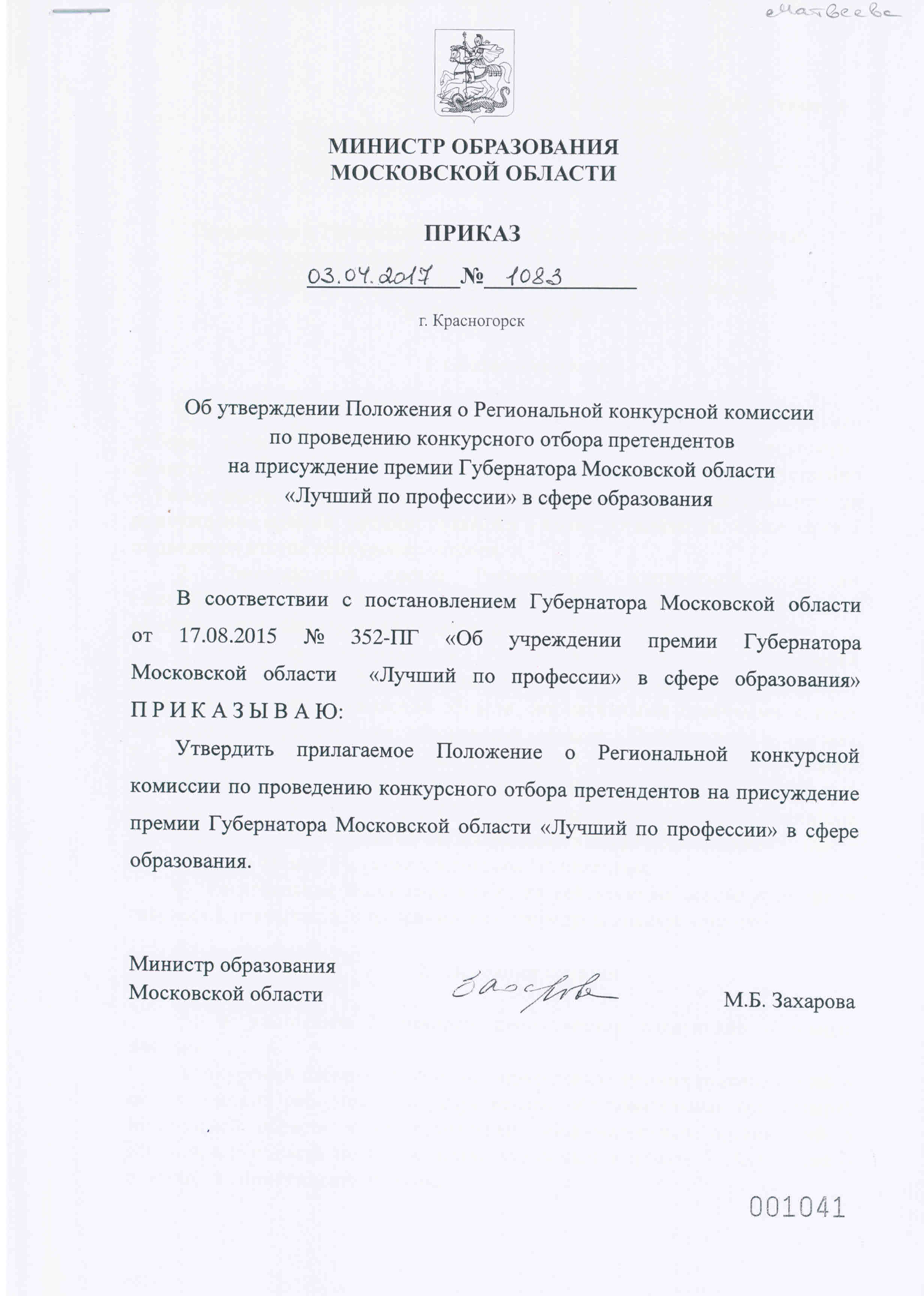 УТВЕРЖДЕНОприказом министра образованияМосковской области от     03.04.2017  № ___1083                 Положение о Региональной конкурсной комиссии по проведению конкурсного отбора претендентов на присуждение премии                        Губернатора Московской области «Лучший по профессии»                                               в сфере образования I. Общие положения1. Региональная конкурсная комиссия по проведению конкурсного отбора претендентов на присуждение  премии Губернатора Московской области «Лучший по профессии» в сфере образования (далее соответственно – Региональная конкурсная комиссия, конкурсный отбор, претенденты на присуждение премии, премия) создается в целях организации, проведения и подведения итогов конкурсного отбора.2.	Персональный состав Региональной конкурсной комиссии ежегодно формируется и утверждается Министерством образования Московской области на срок проведения конкурсного отбора.3. В своей деятельности Региональная конкурсная комиссия руководствуется законодательством Российской Федерации, законодательством Московской области, нормативными правовыми актами Министерства образования Московской области, Положением о премии Губернатора Московской области «Лучший по профессии» в сфере образования, утвержденным постановлением Губернатора Московской области от 17.08.2015 № 352-ПГ «Об учреждении премии Губернатора Московской области «Лучший по профессии» в сфере образования» (далее – Положение о премии), а также настоящим Положением.4.  Региональная конкурсная комиссия действует на основе принципов гласности, открытости, «прозрачности» процедуры конкурсного отбора.II. Основные понятия5. В настоящем Положении используются следующие основные понятия:конкурсный отбор – конкурс по определению лучших руководителей и педагогических работников государственных образовательных организаций Московской области и муниципальных образовательных организаций в Московской области по номинациям, указанным в пункте 7 Положения о премии,  на присуждение премии;претендент на присуждение премии – руководитель или педагогический работник государственной образовательной организации Московской области или муниципальной образовательной организации в Московской области, участвующий в конкурсном отборе;кандидат в победители конкурсного отбора – претендент на присуждение премии, выдвигаемый одним из экспертных советов Региональной конкурсной комиссии на рассмотрение  в Главный экспертный совет Региональной конкурсной комиссии.III. Состав Региональной конкурсной комиссии6.	Региональная конкурсная комиссия состоит из Главного экспертного совета (далее – ГЭС), экспертных советов (далее – ЭС), создаваемых по числу номинаций, указанных в пункте 7 Положения о премии, и региональной организационной группы (далее – РОГ).7. ГЭС, ЭС и РОГ состоят из председателей и экспертов, вместе именуемых членами Региональной конкурсной комиссии.Председатели ГЭС, ЭС и РОГ избираются из числа членов ГЭС, ЭС и РОГ соответственно на их первых заседаниях.8. Составы ГЭС и РОГ являются открытыми для общественности, составы ЭС не разглашаются с целью предупреждения возможности влияния третьих лиц на членов ЭС.9.	Состав ГЭС формируется из числа наиболее авторитетных экспертов в области образования, широко известных в образовательном сообществе Российской Федерации и Московской области, учителей-победителей крупнейших профессиональных конкурсов.10.	Составы ЭС формируются из представителей общественных объединений педагогов, ассоциаций педагогов Московской области, представителей государственных образовательных организаций Московской области, а также представителей научных организаций и учебно-методических центров Московской области.11.	Число членов ГЭС и каждого ЭС должно составлять не менее 5 человек.12.	Во избежание конфликтов интересов в составы ГЭС, ЭС и РОГ                 не могут входить:претенденты на присуждение премии;лица, состоящие в близком родстве с претендентами на присуждение премии.13.	Организацию работы Региональной конкурсной комиссии осуществляют председатели ГЭС, ЭС и РОГ. 14. Члены Региональной конкурсной комиссии осуществляют свою работу на общественных началах.IV. Права и обязанности членов Региональной конкурсной комиссии15.	Члены Региональной конкурсной комиссии обязаны:соблюдать требования законодательства Российской Федерации, законодательства Московской области, нормативных правовых актов Министерства образования Московской области и настоящего Положения; руководствоваться профессиональными и этическими нормами;участвовать в заседаниях ГЭС, ЭС или РОГ, в составы которых они входят.16.	Члены Региональной конкурсной комиссии имеют право:вносить предложения по порядку работы Региональной конкурсной комиссии;требовать постановки своих предложений на голосование;запрашивать и получать в установленном порядке сведения, необходимые для проведения конкурсного отбора, от государственных образовательных организаций  Московской области и муниципальных образовательных организаций в Московской области, органов местного самоуправления муниципальных образований Московской области, осуществляющих управление в сфере образования;отказаться от проведения экспертизы направленной им документации претендентов на присуждении премии, уведомив об этом председателя ГЭС, ЭС или РОГ, в составы которых они входят, в случаях возникновения конфликта интересов, невозможности проведения экспертизы в установленные сроки (по причине временного отсутствия, болезни).17.	 Члены Региональной конкурсной комиссии не имеют право:  вступать в любые контакты с претендентами на присуждение премии или лицами, состоящими в близком родстве с претендентами на присуждение премии;распространять в любой форме информацию, ставшую доступной им                в результате работы в Региональной конкурсной комиссии.18.	Члены Региональной конкурсной комиссии несут ответственность за объективный конкурсный отбор претендентов на присуждение премии.19.	В случае невозможности прибыть на заседание члены Региональной конкурсной комиссии уведомляют об этом председателя ГЭС, ЭС или РОГ,               в составы которых входят, не позднее, чем за два дня до проведения заседания.V. Порядок работы Региональной конкурсной комиссии20. При поступлении документации претендентов на присуждение премии РОГ  в 30-дневный срок:проводит регистрацию документации претендентов на присуждение премии;производит перевод документации претендентов на присуждение премии в электронный вид для обеспечения работы членов ЭС в удаленном доступе;формирует пакеты документаций претендентов на присуждение премии для членов ЭС по каждой номинации и передает данные пакеты              в ЭС.21. При поступлении пакетов документаций претендентов на присуждение премии  по номинации ЭС в 45-дневный срок:рассматривают и оценивают документацию претендентов на присуждение премии по номинациям в соответствии с критериями конкурсного отбора, установленными разделом III Положения о премии;оформляют результаты рассмотрения документации претендентов на присуждение премии в виде индивидуальных экспертных заключений в соответствии с правилами определения оценки победителей конкурсного отбора, установленными пунктом 25 настоящего Положения;принимают путем общего открытого голосования решение об определении кандидатов в победители конкурсного отбора по номинации (данное решение  оформляется протоколом);передают протокол заседания ЭС с указанием кандидатов в победители конкурсного отбора по номинации в ГЭС, а также  документацию данных кандидатов в победители конкурсного отбора.22. В срок, не превышающий 30 календарных дней со дня поступления протоколов заседаний ЭС с указанием кандидатов в победители конкурсного отбора, ГЭС: рассматривает предложения ЭС, оформленные протоколом,                      о кандидатах в  победители конкурсного отбора и их документацию; принимает общим открытым голосованием решение об определении победителя конкурсного отбора по каждой номинации;составляет протокол заседания ГЭС с указанием списка победителей конкурсного отбора по номинациям;передает выписку из протокола заседания ГЭС в Министерство образования Московской области с приложением списка победителей конкурсного отбора по номинациям и их документацией.23. Председатель ГЭС ежегодно не позднее 16 сентября передает в Министерство образования Московской области выписку из протокола заседания ГЭС с приложением списка победителей конкурсного отбора по номинациям и их документацией.24.  В течение всего срока проведения конкурсного отбора РОГ:обеспечивает сопровождение сайта конкурсного отбора (http://www.momos.ru);обеспечивает проведение информационных мероприятий (семинаров) для представителей государственных образовательных организаций Московской области, органов местного самоуправления муниципальных образований Московской области, осуществляющих управление в сфере образования, членов Региональной конкурсной комиссии;обеспечивает работу «горячей линии» конкурсного отбора (электронная почта, телефон);осуществляет организационно-техническое обеспечение заседаний ЭС и ГЭС;осуществляет обработку индивидуальных экспертных заключений ЭС и на их основе формирует списки (рейтинги) претендентов на присуждение премии;осуществляет подготовку статистических данных о претендентах на присуждение премии;оформляет и выдает сертификаты членам ЭС об участии в работе Региональной конкурсной комиссии;оформляет и выдает сертификаты претендентам на присуждение премии за участие в III (региональном) этапе конкурсного отбора.VI. Правила определения оценки победителей конкурсного отбора25. При определении кандидатов в победители конкурсного отбора используется метод суммы мест. При рассмотрении документации претендентов на присуждение премии  членами ЭС проводится ранжирование претендентов на присуждение премии по номинации с учетом критериев конкурсного отбора, установленных разделом III Положения о премии. Число мест (рангов) равно количеству претендентов на присуждение премии. Во время проведения общего открытого голосования членами ЭС рассматриваются 10 претендентов на присуждение премии, набравшие наименьшую сумму мест (рангов), и формируются предложения о кандидате в победители конкурсного отбора по номинации (данное предложение оформляется протоколом).26. Победители конкурсного отбора определяются ГЭС путем принятия решения простым большинством голосов присутствующих на заседании его членов. Данное решение оформляется протоколом и заверяется подписями всех присутствующих на заседании членов ГЭС.